Amuñar Trozos de PapelAmuña trozos de papel y pegalos dentro del lápiz. ¿Qué es amuñar?: Apretar dentro del puño un objeto blando hasta darle forma semejante a la de una bola. 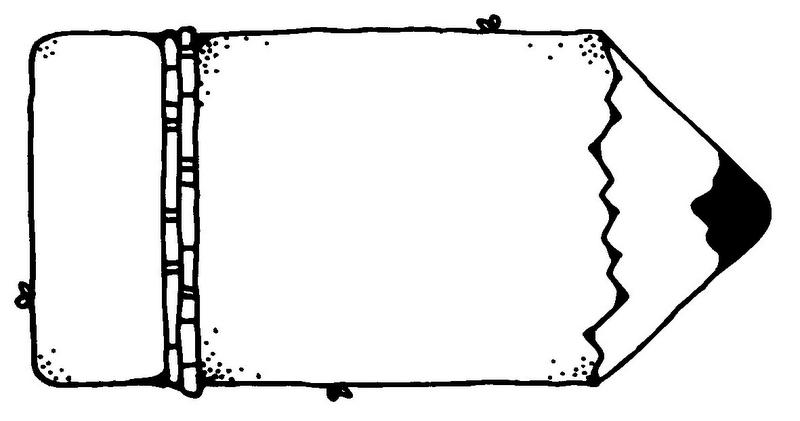 